Arreglo de La Haya Relativo al Registro Internacional de Dibujos y Modelos IndustrialesEspaña:  Reapertura de la OficinaLa Oficina Española de Patentes y Marcas (OEPM) ha informado a la Oficina Internacional de la Organización Mundial de la Propiedad Intelectual (OMPI) que, a efectos del Sistema de La Haya, está de nuevo abierta al público desde el 25 de junio de 2020. Para más información, los usuarios del Sistema de La Haya pueden visitar el sitio web de la OEPM en la siguiente dirección de Internet:  https://www.oepm.es/es/index.html.En la página del sitio web de la OMPI sobre el Rastreador de Políticas de Propiedad Intelectual relativas a la COVID-19 también figura información sobre las medidas adoptadas por las Oficinas de Propiedad Intelectual y las medidas legislativas y normativas aplicadas por los Estados miembros de la OMPI en respuesta a la pandemia de COVID-19 en la siguiente dirección de Internet:  
https://www.wipo.int/covid19-policy-tracker/#/covid19-policy-tracker/ipo-operations.  25 de junio de 2020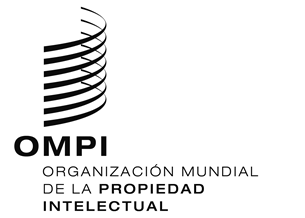 AVISO N.º 28/2020AVISO N.º 28/2020AVISO N.º 28/2020